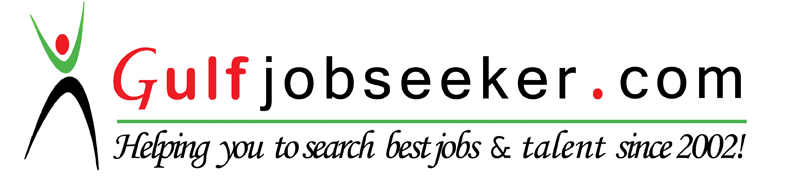 Contact HR Consultant for CV No: 339098E-mail: response@gulfjobseekers.comWebsite: http://www.gulfjobseeker.com/employer/cvdatabasepaid.php Professional Summary: Having 3+ years of total Industrial Experience. 2.2 Years as office administrator covering 1.5 Year as Computer trainer.Experience in a full spectrum of administrative duties, including executive support, office management, billing/invoicing, customer care.Interacting with Customers to solve their problems regarding Issues related to specific issues.   Handled technical troubleshooting within the company: including system crashes, slow-downs, data recoveries, hardware upgrades and networking both projectors and printers. Trained temporary and new hires in various areas within the Department. Experience in account management, database administration, document preparation, workshops/events coordination.Planned individual programs of study to develop student interests and abilities.Managed relaxed and rigorous classroom environment.Experience in resolving technical issues pertaining to any hardware or software related problem.Experienced in Guiding and supervising student computer laboratory work.Attended various professional development workshops and activities.Professional Experience:Office AdministratorClient: Al Reem Electromechanical Contracting: Ajman, UAEDecember 2013 to January 2016 (2 years 2 months)Responsibilities:Assisted in all general office duties, including catered events/meetings, receiving and shipping, reception coverage, executive calendar scheduling and maintenance, and supply ordering.Assisted the office staff in maintaining files and databases.Prepared reports, presentations, memorandums, proposals and correspondence.Assigned jobs and duties to office staff as needed.Scheduled appointments and meetings for executives and upper level staff& managed staff schedules.Tracks office supply inventory and approves supply orders.Assisted in preparation of department budgets and expenses.Supervises all administrative and lead weekly staff meeting for office personnel.Helped managers with monthly billing process.Entered employee's time for payroll; help him/her with any HR questions/concerns.Redesigned new hire packet documents and implemented procedures for tracking employees.Developed new business forms to improve production and management of products for the company.Answered phone calls, assisted clients or directed them to appropriate manager.Day-Day production support activities on field related issues, reports, analysis on data changes, Account Merges.Computer TrainerSri Balaji Educational Society Hyderabad-India.May 2012 to October 2013 (1 Year 5 Months)Responsibilities: Lead classroom instruction in basic Computer keyboard and Internet usage. Promote trial-and-error approach to student computer problem-solving. Promote student knowledge in connecting science math and technological principles to everyday life. Provide student progress feedback on a regular basis. Plan individual programs of study to develop student interests and abilities. Manage relaxed and rigorous classroom environment. Lead classroom instruction in both computer theory and practical applications. Guided and supervised student computer laboratory work. ADDITIONAL INFORMATION:Personal Skills: Communication, Ability to explain with ease, Planning and execution, Assessment Tools, Creative Questioning, ManagementDatabases:  SQL, Stored Procedures, DB2, Oracle, MS SQL Server, MySQL, MS-Access 
Operating System Windows, Linux, UNIX.Office Package: Microsoft Word, Microsoft Excel, Microsoft Access, Microsoft PowerPoint, Microsoft Outlook Express.
Technology Known:IBM WebSphere MQ.Education Qualification: MCA from OsmaniaUniversity, Hyderabad, India.